Playbook to Inject the Healthy Undercurrent of AttachmentUnmet Primal Need SeedRandom Acts of Kindness​ 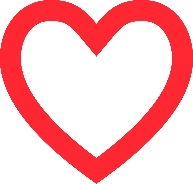 Who:​Mom and Baylee​​What:​Mom and Baylee will do 12 “random act of kindness” in the next 30 days for 	unsuspecting strangers.​​When:​Three acts of kindness a week – specific days to be determined by Mom.​​Where:​In the neighborhood​​How:​Mom and Baylee will work together to create a list all the possible “random acts 	of kindness” that they could do in the neighborhood. ​Mom will provide all the supplies or tools needed to do the “random acts of     kindness”​.After each “random act of kindness” is completed, Mom and Baylee will go     out for ice-cream to talk about what they did and how they think the     person will feel when they discover the act​.Once all 15 acts are completed, Mom and Baylee will type up their acts of     kindness and date the document and frame it to remember this time in     their lives​.